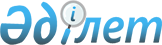 О признании утратившими силу решений Осакаровского районного маслихата от 5 марта 2014 года № 275 "Об утверждении Регламента Осакаровского районного маслихата" и от 24 июня 2015 года № 472 "О внесении изменения в решение 27 сессии Осакаровского районного маслихата от 5 марта 2014 года № 275 "Об утверждении Регламента Осакаровского районного маслихата"Решение 26 сессии Осакаровского районного маслихата Карагандинской области от 18 октября 2017 года № 353. Зарегистрировано Департаментом юстиции Карагандинской области 31 октября 2017 года № 4429
      В соответствии с Законом Республики Казахстан от 23 января 2001 года "О местном государственном управлении и самоуправлении в Республике Казахстан", районный маслихат РЕШИЛ:
      1. Признать утратившим силу решение Осакаровского районного маслихата от 5 марта 2014 года № 275 "Об утверждении Регламента Осакаровского районного маслихата" (зарегистрировано в Реестре государственной регистрации нормативных правовых актов № 2585, опубликовано в газете "Сельский труженик" от 1 мая 2014 года № 18 (7398) и в информационно-правовой системе "Әділет" 21 апреля 2014 года).
      2. Признать утратившим силу решение Осакаровского районного маслихата от 24 июня 2015 года № 472 "О внесении изменения в решение 27 сессии Осакаровского районного маслихата от 5 марта 2014 года № 275 "Об утверждении Регламента Осакаровского районного маслихата" (зарегистрировано в Реестре государственной регистрации нормативных правовых актов № 3328 от 13 июля 2015 года, опубликовано в газете "Сельский труженик" от 18 июля 2015 года № 29 (7461) и в информационно-правовой системе "Әділет" 03 августа 2015 года).
      3. Настоящее решение вводится в действие со дня официального опубликования. 
					© 2012. РГП на ПХВ «Институт законодательства и правовой информации Республики Казахстан» Министерства юстиции Республики Казахстан
				
      Председатель сессии

Ж. Хасенов

      Секретарь районного маслихата 

 К. Саккулаков
